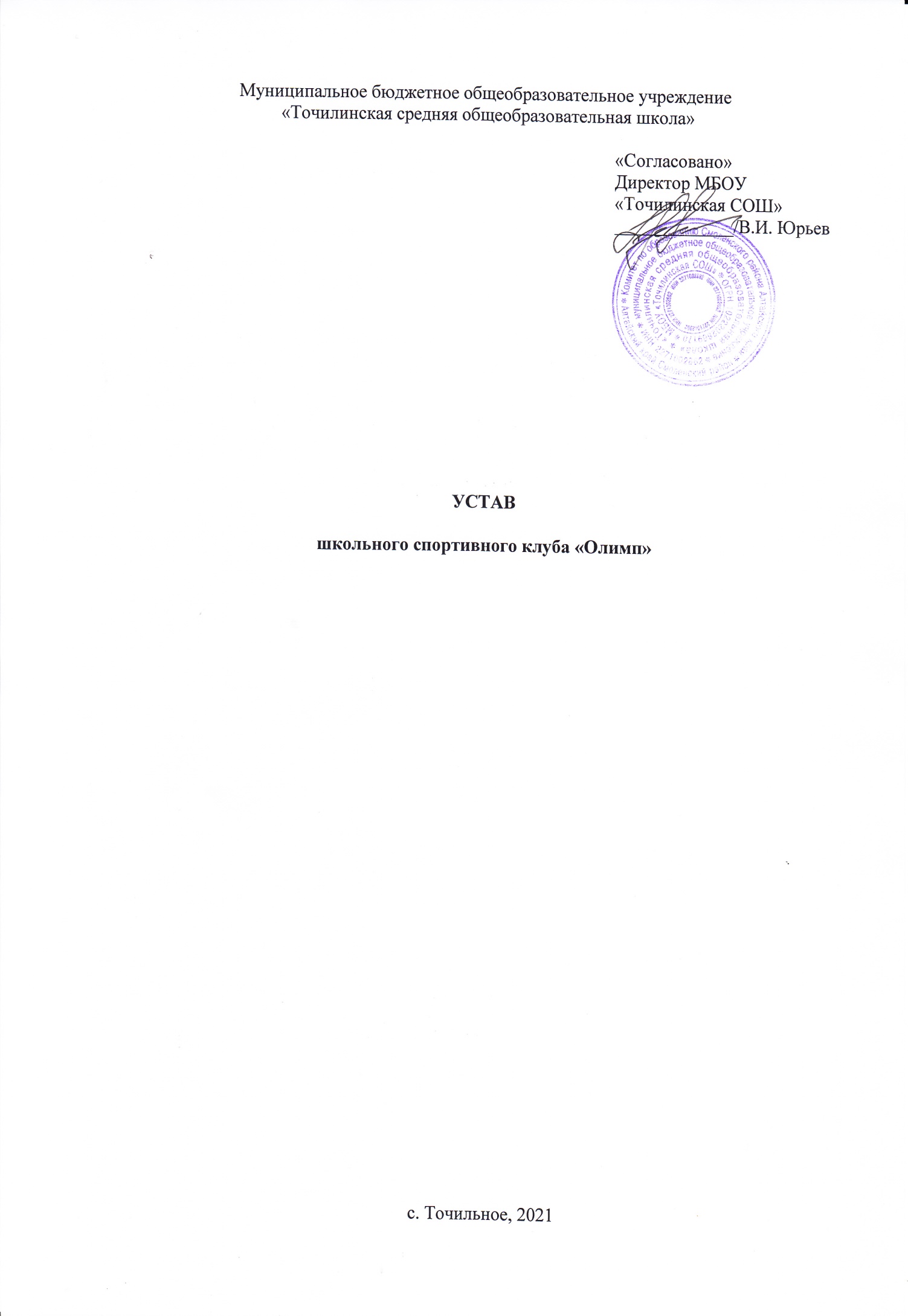 1. Общие положения1.1. Школьный спортивный клуб «Олимп» (далее – ШСК «Олимп») Муниципального бюджетного общеобразовательного учреждения «Точилинская средняя общеобразовательная школа» (далее – МБОУ «Точилинская СОШ»)  создается для консолидации усилий всех участников образовательного пространства, направленных на формирование навыков здорового образа жизни, повышения физической активности школьников и развитие социально ориентированных молодежных инициатив.1.2. ШСК «Олимп» создается с учетом региональных, местных особенностей и интересов обучающихся.1.3. ШСК «Олимп» в своей работе объединяет несколько направлений: физкультурно-спортивное, спортивно-оздоровительное и информационно-пропагандистское. К деятельности ШСК «Олимп» привлекаются члены родительской общественности и педагогического сообщества, а также иные организации и лица, имеющие схожие цели.1.4. Деятельность ШСК «Олимп» основывается на принципах законности, добровольности и равноправия.1.5. В своей деятельности ШСК «Олимп» руководствуется Конституцией Российской Федерации, Федеральным законом от 29.12.2012 № 273-ФЗ «Об образовании в Российской Федерации» (в действующей редакции), Федеральным законом от 04.12.2007 № 329-ФЗ «О физической культуре и спорте в Российской Федерации», Федеральным законом от 19 мая 1995 № 82-ФЗ «Об общественных объединениях», приказом Минпросвещения России от 23.03.2020 № 117 «Об утверждении Порядка осуществления деятельности школьных спортивных клубов (в том числе в виде общественных объединений), не являющихся юридическими лицами».1.6. В основе идеологии ШСК «Олимп» лежат идеи и принципы Олимпизма (самосовершенствование, дружба и взаимоуважение). Члены клуба понимают Олимпизм, как философию жизни, возвышающую и объединяющую в сбалансированное целое достоинство тела, воли и разума. Олимпизм, соединяющий спорт с культурой и образованием, стремиться к созданию образа жизни, основывающегося на радости от усилия, на воспитательной ценности хорошего примера и на уважении к всеобщим основным этическим принципам 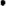 1.7. ШСК «Олимп» является общественным объединением (не являющимся юридически лицом).1.8. МБОУ «Точилинская СОШ» оказывает материально-техническое обеспечение и оснащение спортивной деятельности, осуществляет контроль (в лице директора МБОУ «Точилинская СОШ») за деятельностью ШСК «Олимп».II. Цели и задачи ШСК «Олимп»ШСК «Олимп» – это сообщество обучающихся, родителей и педагогов, ведущее активный образ сознающее ценность здоровья и находящее различные средства для собственного физического, нравственного и интеллектуального самосовершенствования путем занятий физической культурой и спортом, осуществлением осознанной пропаганды здорового образа жизни.1.1. ШСК «Олимп» призван, средствами физической культуры и спорта, способствовать укреплению и сохранению здоровья, повышению уровня физического развития, формированию устойчивого интереса к систематическим занятиям физической культурой и спортом, формированию нравственных качеств, организации досуга.12. Основными задачами ШСК «Олимп» являются:вовлечение обучающихся в систематические занятия физической культурой и спортом, формирование у них мотивации и устойчивого интереса к укреплению здоровья;организация физкультурно-спортивной работы с обучающимися; участие в спортивных соревнованиях различного уровня среди образовательных организаций; оказание содействия обучающимся, членам спортивных сборных команд образовательных организаций в создании необходимых условий для эффективной организации образовательного и тренировочного процессов; 1.3. Принципы ШСК «Олимп»- законности;- добровольности; - равноправия; - олимпизма.III. Организация деятельности ШСК «Олимп»3.1. ШСК «Олимп» выполняет следующие функции: организация и проведение спортивных, физкультурных и оздоровительных мероприятий в МБОУ «Точилинская СОШ», в том числе организация и проведения школьного этапа Всероссийской олимпиады по физической культуре;  воспитание физических и морально-волевых качеств, укрепление здоровья обучающихся, социальной активности обучающихся и педагогических работников МБОУ «Точилинская СОШ», посредством занятий физической культурой и спортом;   проведение работы по физической реабилитации обучающихся, имеющих отклонение в состоянии здоровья, ограниченные возможности здоровья, привлечение их к участию и проведению массовых физкультурно-оздоровительных и спортивных мероприятий;  формирование команд по различным видам спорта и обеспечение их участия в соревнованиях разного уровня;  пропаганду в МБОУ «Точилинская СОШ» основных идей физической культуры, спорта, здорового образа жизни;  поощрение обучающихся, добившихся высоких показателей в физической культуре и спорте;  информирование обучающихся о проводимых спортивных, физкультурных и оздоровительных мероприятиях в МБОУ «Точилинская СОШ», других организациях района. В задачи физкультурно-спортивного направления входит организация систематических занятий спортом в секциях, спортивная деятельность на различном уровне, воспитание культуры поведения болельщиков и повышения качества проведения спортивных мероприятий.Физкультурно-оздоровительное направление реализует деятельность детских групп по интересам, оздоровительным технологиям, повышая двигательнуго активность занимающихся и содействуя укреплению здоровья.Деятельность клуба представлена во всех трех направлениях Порядок наполняемости групп и секций, режим работы устанавливается в соответствии с требованиями СанПиНа, за всеми занимающимися в ШСК «Олимп» устанавливается врачебный контроль, который осуществляется работниками медицинских организаций, где обучающийся получает первичную медико-санитарную помощь.Занятия в ШСК «Олимп» проводятся в соответствии с расписанием в форме учебно-тренировочных занятий, участия в физкультурно-оздоровительных мероприятиях, праздников, соревнованиях, проектах, акциях и др.Непосредственное проведение образовательной деятельности осуществляется:- учителями физической культуры, педагогами дополнительного образования. Оплата труда педагогических работников осуществляется в соответствии с действующим законодательством Российской Федерации.ШСК «Олимп» организовывает физкультурно-оздоровительную деятельность с обучающимися в каникулярный период. Для реализации целей, задач и функций деятельности, ШСК «Олимп» взаимодействует с другими образовательными организациями, учреждениями дополнительного образования, общественными организациями.IV. Руководство деятельностью ШСК «Олимп»Непосредственное руководство деятельностью ШСК «Олимп» осуществляет руководитель. Руководитель выдвигается советом ШСК «Олимп» и выбирается на общем собрании членов клуба.Деятельность руководителя ШСК «Олимп» регламентируется его должностной инструкцией.Органом самоуправления клуба является Совет ШСК «Олимп», который выбирается общим собранием членов клуба большинством голосов.В состав Совета входят педагоги-руководители всех представленных в ШСК «Олимп» объединений, члены родительской общественности, руководитель ШСК «Олимп», по одному представителю от каждого объединения (секции), шеф/наставник клуба. Председателем Совета ШСК является руководитель клуба.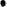 Совет ШСК «Олимп» определяет стратегию деятельности ШСК, развитие его ключевых направлений.Деятельность Совета ШСК «Олимп» и порядок выбора его членов регламентируется советующим положением, утвержденным локальным актом.Высшим органом управления ШСК является общее собрание членов клуба, которое проводится не реже 1 раза в год.V. Материально-техническая базаДля организации деятельности ШСК «Олимп» используются спортивный инвентарь и оборудование, спортзал и спортивные площадки, а также другие спортивные сооружения МБОУ «Точилинская СОШ», на базе которой клуб осуществляет деятельность.VI. Символика ШСК «Олимп»ШСК «Олимп» имеет спортивное название, эмблему, стенд и наградную атрибутику.VII. Членство в клубеЗачисление в ШСК «Олимп» производится по личному заявлению ребенка, при наличии заявления и согласия от родителей (законных представителей) на занятия спортом в связи с риском получения травм, а также медицинской справки.Зачисление в ШСК «Олимп» родителей и педагогов, и иных лиц, разделяющих цели и задачи ШСК «Олимп» осуществляется по письменному заявлению.VIII. Права, обязанности, ответственность членов ШСК «Олимп» Члены ШСК «Олимп» имеют право:избирать и быть избранными в Совет ШСК «Олимп», принимать участие в мероприятиях, проводимых клубом; на выбор секций и групп для занятий в соответствии со своими способностями, возможностями и интересами; участвовать в физкультурно-спортивных и оздоровительных мероприятиях; выступать на спортивных соревнованиях, спартакиадах, фестивалях, физкультурных праздниках, реализовывать проекты по пропаганде спортивного, здорового и активного образа жизни; пользоваться бесплатно спортивным инвентарем и оборудованием, спортивными сооружениями, методическими пособиями.8.2. Члены ШСК «Олимп» обязаны: соблюдать Устав о ШСК «Олимп»; разделять цели, задачи, принципы ШСК «Олимп»; выполнять решения, принятые Советом ШСК «Олимп»; принимать участие в мероприятиях ШСК «Олимп»; показывать личный пример здорового образа жизни и культуры болельщика; бережно относиться к имуществу и инвентарю; посещать занятия в спортивной форме; соблюдать личную гигиену и требования врачебного контроля.8.3. Члены ШСК «Олимп» несут ответственность за:невыполнение требований руководителя и Совета ШСК «Олимп»; порчу имущества ШСК «Олимп» и образовательной организации; оскорбительное и неэтичное отношение ко всем членам клуба; грубые нарушения дисциплины в клубе и вне его во время проведения различных мероприятий.IX. Порядок исключения из ШСК «Олимп» Члены ШСК «Олимп» могут быть исключены из клуба:по их личному заявлению или по решению Совета ШСК «Олимп» за неоднократные грубые нарушения настоящего Устава о деятельности ШСК «Олимп».Х. Документы, учет и отчетность ШСК «Олимп»10.1. В своей деятельности ШСК «Олимп» руководствуется общешкольным планом физкультурно-спортивной работы, планом работы ШСК «Олимп», календарным планом спортивно-массовых, оздоровительных мероприятий.10.2. ШСК «Олимп» имеет следующую обязательную документацию:Устав о ШСК «Олимп»;Списочный состав всех членов ШСК «Олимп» (с заявлениями и справками), Совета ШСК «Олимп», утвержденного приказом директора образовательной организации; журналы групп, занимающихся в спортивных секциях; рабочие программы, расписание занятий, план мероприятий;правила по технике безопасности при проведении учебно-тренировочных занятий и спортивно-массовых мероприятий.А также:Положение о Совете ШСК «Олимп»; информационный стенд о деятельности ШСК «Олимп» (название, эмблема, календарный план, экран проведения соревнований, поздравление победителей и призеров соревнований); страницу на сайте образовательной организации и в социальной сети; протоколы соревнований по видам спорта, положения о них и других мероприятий;результаты и итоги участия в соревнованиях школы; инструкции по охране труда; должностные инструкции.10.3. Ежегодно предоставляется отчет о деятельности ШСК «Олимп» муниципальным органам управления образованием, Министерству образования и науки Алтайского края.